COPING WITH STRESS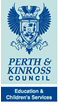 Free 8 Week Course    Available to anyone aged 16+ living in Crieff or the surrounding areas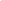 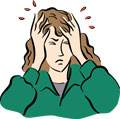 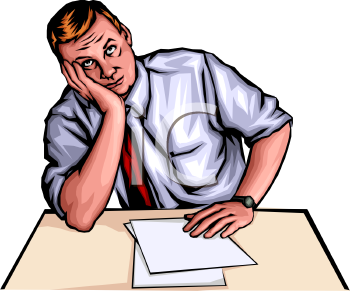 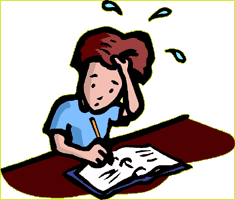 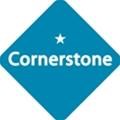      If you would be interested in future courses please let us know